互联网时代的资本运营与创新思维课程概述21世纪以来，商业模式创新已成为决定企业生死存亡、性命攸关的关键环节。本课程围绕21世纪移动互联网时代的巨大变革所导致的生产力的空前革命，聚焦企业如何通过企业自身商业模式创新来适应时代要求、社会进步、市场需要，深度提升企业核心竞争力。课程从互联网发展的演进入手，引出移动互联网时代对企业商业模式的严苛逼进及共享经济为企业创造的巨大商机，通过对当今公认的最有效的创新思维模式的研读，帮助学员脑洞大开，获取一套高效、实用、落地生根的商业模式创新与精进的有效工具与改进策略。课程结束，学员将对这个充满挑战与机遇的移动互联网时代产生精准清晰的研判及认知，并主动投身于这场气势恢宏、千载难逢的生产力大变革之中，熟谙共享经济的运行规则与内在逻辑，掌握全套商业模式设计与应用的基本策略和手段。学员通过对创新思维与方法的系统性、操作性学习与应用，不仅斩获一套创新思维体系与方法，更能全面深入地掌握商业模式创新的具体策略和实战方法，针对性地解析和处理商业模式创新的现实问题，把握千载良机、适应时代变革，为企业基业长青打下牢靠基础。课程板块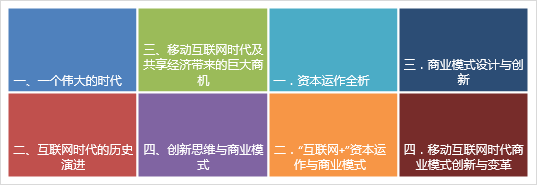 讲师介绍李原老师上海地平线培训网高级顾问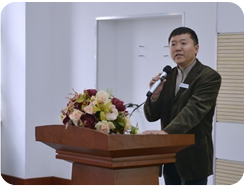 产、学、研结合的跨界精英上海金融学院工商管理学院副院长中国高校市场学研究会理事YBC中国国际青年创业计划创业指导师《浙江金融》（中文核心期刊）信托营销专栏作家《浙江理财》杂志社金融营销顾问美国湖滨大学高级访问学者多家知名企业高级顾问背景介绍：1994年以来，大学工作之余，兼职于多家管理咨询公司，历任总裁、总经理、高级顾问等职，期间拓展了多种与专业相关的实践工作，全程主持策划、组织、实施了四十余场由国家商业部、国家内贸部、国家建材局等国家有关部委主办的大型商业展览活动，并为国内外众多知名企业、各级政府部门提供了大量行之有效的管理咨询、营销策划，项目规划、设计、论证，高端经营管理、创新创业培训等智能服务 。 近年来，应社会各界邀请，长期为各类高端组织（如各大银行、证券公司、保险公司、移动、网通、烟草公司、创业机构、政府部门等，市场总监、营销经理、职业经理人认证资格培训等）举办关于市场营销、公司发展战略、领导力、执行力、谈判与沟通等方面的系列专题讲座及相关咨询工作。服务特色：国内为数不多的融通学界与商界的管理学家，既有理论高度，又具实战落地性长期担任多个著名公司战略顾问、品牌顾问，深入实践系统性解决企业面临问题突破传统授课模式，擅长为学员现场咨询、诊断、解决企业问题，让理论立变为现实的生产力课程具有核心竞争力和不可替代性，通过情景教学、案例教学、体验式教学，特别是心理模拟教学，不断教化与培养学员了解人性规律、掌握人性脉络，取得多赢的高情商思维及管理理念与方法。课程对象1. 企业董事长、总经理、副总、总监等高级管理人员；2. 企业中高层管理人员；3. 创业者；4. 单一企业中高层集中培训。开课时间第一期：2018年02月08日~09日（周四-周五，2天12小时）第二期：2018年08月10日~11日（周五-周六，2天12小时）课程特点1．课程涵盖当今宏观经济走势为企业带来的发展机遇及企业自身在商业模式变革中急需的具体应对策略，有着不可多得的理论高度和独到的学术视野；2．教学内容整合时代最新动态，教学手段鲜活灵动，极具操作性，确保所学即时落地；3．培训师思维敏捷，见解深刻，语言生动，案例充沛，全程运用独具魅力的教学样式与风格为学员带来一场思想洗礼与方法传承。培训方式通过构建开放式学习环境，营造宽松的学习氛围，采用多样化教学手段、趣味性教学内容，帮助学员解读资本运作与创新思维的基本规律、掌握商业模式创新的方式方法；全程开展互动式、研讨式、体验式、模拟式教学，辅之以必要的拓展训练，进行体验式教学，灵动鲜活，动静相宜；深度结合学员工作中遇到的现实问题展开典型案例剖析，实时改进和全面提升学员的资本运作及创新思维与商业模式创新的思辨与实践能力。课程大纲第一天 脑洞大开：“互联网+”的时代机遇与创新思维深度剖析“互联网+”的历史机遇；通透解读移动互联网时代与共享经济的不可抗拒性及其裹挟而来的巨大红利；研读创新思维的基本规律与技巧，解析共享经济与创新思维的经典案例；开场1. 培训师暖场：抛出热点解析 点燃学员激情2. 课程背景、目的、过程、收益介绍3. 师生互动：了解参加学员对培训的期望4. 共筑愿景：师生融融交流，达成一致培训愿景【小组讨论并呈现】1.当今时代最鲜明的特征有哪些？2.你所在企业之商业模式是否与时代同步？3.目前企业商业模式中存在的问题有哪些？一、一个伟大的时代时代变迁：见证一场波澜壮阔的生产力革命2.“互联网+”神奇的改变着经济世界3. 共享经济：这场史无前例的生产力革命的历史承载者二、互联网时代的历史演进1. 互联互通：信息共享2. 联通你我：观点共享3. 连接世界：万物共享三、移动互联网时代及共享经济带来的巨大商机1. 一切皆有可能：“互联网+”和平演变传统生产力2. 空前强大的生产力：要素、资源、资本优化的威力3. 不做旁观者：投身时代潮流，共享人类未来四、创新思维与商业模式创新思维 创造未来创新思维的经典模式创新思维的基本路径创新思维与商业模式 互联网时代的资本运营与商业模式创新通透了解“互联网+”为资本运营带来的便利与可能，掌握资本运营的基本路径与范式通过丰富多彩的移动互联网时代经典商业模式的解析，掌握“互联网+”商业模式创新的基本规则与实现路线图学习就是实战:围绕学员所在企业的商业模式问题，开展头脑风暴，现场对某企业“互联网+”资本运营与商业模式创新研讨，得出具有指导意义和应用价值的实战性结论一．资本运作全析1. 何谓资本运作2. 认识资本运作的两种主要方式3. 掌握资本运作的三种主要方法二．“互联网+”资本运作与商业模式1. 资本运营战略与实施2. 新时代的决胜利器：商业模式3. 商业模式推动资本运作三．商业模式设计与创新熟识商业模式设计的八大关键要素了解商业模式及其创新的基本特征掌握商业模式设计与创新的基本路径四．移动互联网时代商业模式创新与变革移动互联网时代商业模式创新十五种经典案例赏析移动互联网时代商业模式创新经典案例之奇效移动互联网时代商业模式创新经典案例之特点与不足移动互联网时代商业模式创新经典案例之适用范围移动互联网时代商业模式创新之原则与实现路径五．案例研讨围绕某学员所在企业的资本运作与商业模式，开展头脑风暴，对其企业“互联网+”资本运营与商业模式创新进行研讨，并得出具有指导意义和应用价值的实战性研讨结论回顾与总结报名表格课程名称：《互联网时代的资本运营与创新思维》课程费用：5980元/人上课地点：上海上课时间：公司名称：公司地址：联系人：电话：性  别：传真：部门及职务：E_mail参加人姓名：部门及职务手 机：E_mail您的其他要求和相关说明：付款方式：□现场交课程券   □课前汇款   □其他                               预定宾馆：□需要   □不需要   住宿标准及预算要求                            预定票务：□需要   □不需要   车次或航班要求                                其他要求：                                                                听课须知：案例式教学，小班授课，限招35人；（以报名先后顺序为准，满班后的报名学员自动转为下期。）银行账号：同砺公司银行账号开户银行：农业银行上海四平路支行户       名：上海同砺企业管理咨询有限公司账       号：0337 4600 0400 1060 6银行行号：103290042095联系方式：林苗（渠道部经理）电话：021-58653259  手机：13564679986  邮箱：linmiao@tonglishare.com您的其他要求和相关说明：付款方式：□现场交课程券   □课前汇款   □其他                               预定宾馆：□需要   □不需要   住宿标准及预算要求                            预定票务：□需要   □不需要   车次或航班要求                                其他要求：                                                                听课须知：案例式教学，小班授课，限招35人；（以报名先后顺序为准，满班后的报名学员自动转为下期。）银行账号：同砺公司银行账号开户银行：农业银行上海四平路支行户       名：上海同砺企业管理咨询有限公司账       号：0337 4600 0400 1060 6银行行号：103290042095联系方式：林苗（渠道部经理）电话：021-58653259  手机：13564679986  邮箱：linmiao@tonglishare.com您的其他要求和相关说明：付款方式：□现场交课程券   □课前汇款   □其他                               预定宾馆：□需要   □不需要   住宿标准及预算要求                            预定票务：□需要   □不需要   车次或航班要求                                其他要求：                                                                听课须知：案例式教学，小班授课，限招35人；（以报名先后顺序为准，满班后的报名学员自动转为下期。）银行账号：同砺公司银行账号开户银行：农业银行上海四平路支行户       名：上海同砺企业管理咨询有限公司账       号：0337 4600 0400 1060 6银行行号：103290042095联系方式：林苗（渠道部经理）电话：021-58653259  手机：13564679986  邮箱：linmiao@tonglishare.com您的其他要求和相关说明：付款方式：□现场交课程券   □课前汇款   □其他                               预定宾馆：□需要   □不需要   住宿标准及预算要求                            预定票务：□需要   □不需要   车次或航班要求                                其他要求：                                                                听课须知：案例式教学，小班授课，限招35人；（以报名先后顺序为准，满班后的报名学员自动转为下期。）银行账号：同砺公司银行账号开户银行：农业银行上海四平路支行户       名：上海同砺企业管理咨询有限公司账       号：0337 4600 0400 1060 6银行行号：103290042095联系方式：林苗（渠道部经理）电话：021-58653259  手机：13564679986  邮箱：linmiao@tonglishare.com